حضرات السادة والسيدات،تحية طيبة وبعد،1	إلحاقاً بالرسالة المعممة 101 لمكتب تقييس الاتصالات المؤرخة 16 يوليو 2018، وعملاً بالفقرة 5.9 من القرار 1 (المراجَع في الحمامات، 2016)، أود إفادتكم بأن لجنة الدراسات 3 قد توصلت إلى القرارات التالية في جلستها العامة التي عُقدت في 2 مايو 2019 فيما يتعلق بمشاريع نصوص توصيات قطاع تقييس الاتصالات المبينة فيما يلي:2	ويمكن الاطلاع على المعلومات الخاصة ببراءات الاختراع في الموقع الإلكتروني لقطاع تقييس الاتصالات.3	وستتاح نصوص التوصيات في صيغتها السابقة للنشر في الموقع الإلكتروني لقطاع تقييس الاتصالات
http://itu.int/itu-t/recommendations/.4	وسوف ينشر الاتحاد نصوص التوصيات الموافَق عليها في أقرب وقت ممكن.وتفضلوا بقبول فائق التقدير والاحترام.(توقيع)تشيساب لي
مدير مكتب تقييس الاتصالات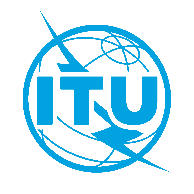 الاتحـاد الدولـي للاتصـالاتمكتب تقييس الاتصالاتجنيف، 8 مايو 2019المرجع:TSB Circular 166SG3/MEإلى:-	إدارات الدول الأعضاء في الاتحادالهاتف:+41 22 730 5866الفاكس:+41 22 730 5853البريد الإلكتروني:tsbsg3@itu.intنسخة إلى:-	أعضاء قطاع تقييس الاتصالات في الاتحاد؛-	المنتسبين إلى لجنة الدراسات 3 لقطاع تقييس الاتصالات؛-	الهيئات الأكاديمية المنضمة إلى الاتحاد؛-	رئيس لجنة الدراسات 3 لقطاع تقييس الاتصالات ونوابه؛-	مديرة مكتب تنمية الاتصالات؛-	مدير مكتب الاتصالات الراديويةالموضوع:	حالة التوصيات ITU-T D.198 (D.Unipricelist) وITU-T D.262 (D.OTT) وITU-T D.263 (D.MFS)، بعد اجتماع لجنة الدراسات 3 لقطاع تقييس الاتصالات 
(جنيف، 23 أبريل - 2 مايو 2019)حالة التوصيات ITU-T D.198 (D.Unipricelist) وITU-T D.262 (D.OTT) وITU-T D.263 (D.MFS)، بعد اجتماع لجنة الدراسات 3 لقطاع تقييس الاتصالات 
(جنيف، 23 أبريل - 2 مايو 2019)رقم التوصيةالعنوانالقرارITU-T D.198 
(D.Unipricelist)مبادئ من أجل نسق موحد لقوائم الأسعار/التعريفات/الرسوم المستعملة لتبادل الحركة الهاتفيةتم الموافقة عليهاITU-T D.262
(D.OTT)إطار تعاوني من أجل الخدمات المتاحة بحرية على الإنترنتتم الموافقة عليهاITU-T D.263
(D.MFS)التكاليف والرسوم والمنافسة في الخدمات المالية المتنقلة (MFS)تم الموافقة عليها